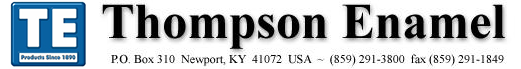 SECTION 1: Identification of the substance/mixture and of the company Product Names: 1505, 1510, 1515, 1520, 1522, 1525, 1530, 1540, 1560Identified uses:  For enameling Synonyms:  Frit, Lead Free EnamelSupplier:   Thompson Enamel 	     650 Colfax Avenue 	     Bellevue, Ky. 41073 U.S.A.	     Phone:  859-291-3800	     Fax:  859-291-1849	     Email:  info@thompsonenamel.com SECTION 2: Hazards identification Although these products may contain elements which have low TLV (threshold limit value) as soluble metal ions, this product has been formed at high temperatures and do not necessarily have any of the properties of their component oxides or metals.SECTION 3: Composition/Information on ingredientsFrit, with CAS#65997-18-4 is a mixture of inorganic chemical substances produced by rapidly quenching a molten, complex combination of materials, confining the chemical substances thus manufactured as non-migratory components of glassy solid flakes or granules.  These components may be present as part of the Frit:Cas #				     Component			          PercentageSECTION 4: First aid measures Description of first aid measuresFirst-aid measures general: Never give anything by mouth to an unconscious person. If you feel unwell, seek medical advice (show the label where possible). First-aid measures after inhalation: When symptoms occur: go into open air and ventilate suspected area. Remove to fresh air.  If irritation develops, call a physician.  Prolonged exposure may cause irritation to respiratory tract.First-aid measures after eye contact: Dust may irritate eyes.  Rinse cautiously with water for several minutes. Remove contact lenses, if present and easy to do. Continue rinsing. First-aid measures after ingestion: Rinse mouth. Do not induce vomiting. For large amounts, call the Poison Control Center.SECTION 5: Firefighting measuresThis product is not combustible or explosive.Fire hazard: NoneExplosion hazard:  NoneReactivity:  NoneSECTION 6: Accidental release measuresPersonal precautions, protective equipment and emergency proceduresGeneral measures:  Avoid breathing (vapor, mist). Use in a well-ventilated area. Handle in accordance with good industrial hygiene and safety practice. Methods and material for containment and cleaning up:   If not contaminated, scoop up and use.  If contaminated, sweep up and discard in trash can.SECTION 7: Handling and storagePrecautions for safe handling:   Keep out of reach of children.  Avoid breathing mist, spray, vapors. Use in a well-ventilated area. Wear recommended personal protective equipment. Hygiene measures:  Handle in accordance with good industrial hygiene and safety procedures. Wash hands and other exposed areas with mild soap and water before eating, drinking, or smoking and again when leaving work area. Storage:  Store in a dry area away from food.SECTION 8: Exposure Controls/Personal protection Personal protection:  Ensure adequate ventilation, especially in confined areas.  Use NIOSH approved dust  respirator if 15mg/Mᵌ (for inert or nuisance dust) working conditions are exceeded.  Insufficient ventilation: wear respiratory protection.  Use judgment-avoid getting enamel in eyes.SECTION 9: Physical and chemical propertiesPhysical state:  SolidAppearance:  Powder, frit, lump, threads Color:  Various Odor:  Odorless glass, except for some reds and yellows which may give off a slight odor when fired.Melting point: >850°SECTION 10:  Stability and reactivityChemical Stability: Stable                                                                                                                                                   Reactivity:  Nonreactive.SECTION 11:  Toxicological informationInformation on toxicological effects:  Conforms to ASTM D-4236Serious eye damage/irritation:  Potential for irritation is not considered severe enough to warrant classification given the intended use of this product.Respiratory or skin sensitisation: None Skin corrosion: None Carcinogenicity: NoneSECTION 12:  Ecological informationNo specific ecological data available for this product.SECTION 13:  Disposal considerationsWaste disposal recommendations: Trash can. SECTION 14:  Transportation informationThis product is not Department of Transportation (DOT) regulated or restricted for transport by IATA.This product is not TDG (Canada) regulated.SECTION 15:  Regulatory informationN/ASECTION 16:  Other informationReferencesDOT	Department of TransportationOSHA	Occupational Safety and Health AdministrationCAS	Chemical Abstracts ServiceTSCA	Toxic Substances Control ActThis document has been prepared in accordance with the SDS requirements of the OSHA Hazard Communication Standard 29 CFR 1910.1200. The information and recommendations contained in this SDS have been compiled from sources believed to be reliable and to represent current opinion on the subject when the SDS was prepared.  No warranty, guaranty or representation is made as to the correctness or sufficiency of the information.  The user of this product must decide what safety measures are necessary to safely use this product, either alone or in combination with other products, and determine its environmental regulatory compliance obligations under any applicable federal or state laws.14808-60-7SilicaProprietary15432-85-6Sodium AntimonateProprietary1303-96-4BoraxProprietary554-13-2Lithium CarbonateProprietary14542-23-5FluorsparProprietary513-77-9Barium CarbonateProprietary13463-67-7TitaniaProprietary14940-68-2ZirconProprietary497-19-8Soda AshProprietary7631-99-4Sodium NitrateProprietary16893-85-9Sodium FluorsilicateProprietary18282-10-5White Tin OxideProprietary1308-38-9Chromium Green OxideTrace68187-11-1Blue Green Spinel V-9248Trace1314-13-2Zinc OxideProprietaryMixture1795 Black Inorganic PigmentTrace